Раскраски с заданиями на логику — Найди лишнее Логические раскраски с заданиями. Найди лишнее для детей — это занимательная, обучающая и развивающая игра.  Занимательные задания с использованием раскрасок на логику помогут ребенку закрепить знания по окружающему миру (природа, предметы, животные, транспорт и т.д.),  будут способствовать развитию мелкой моторики.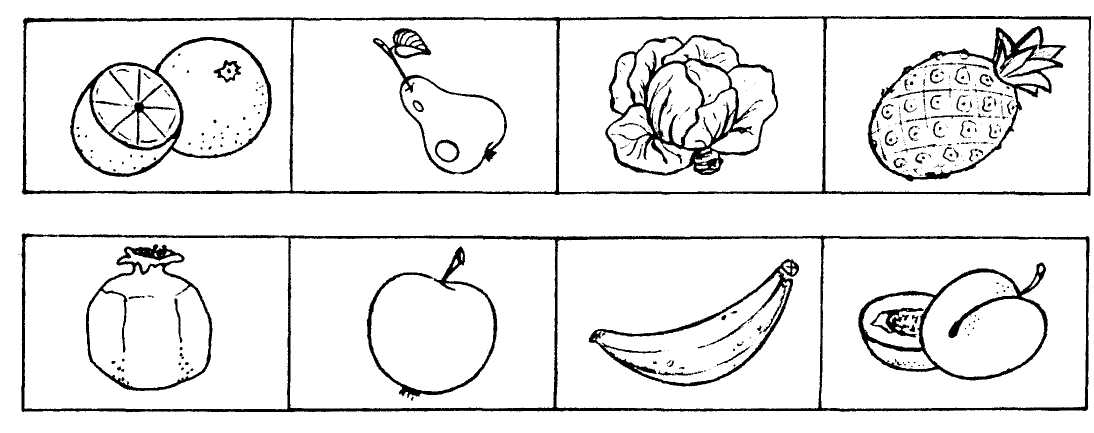 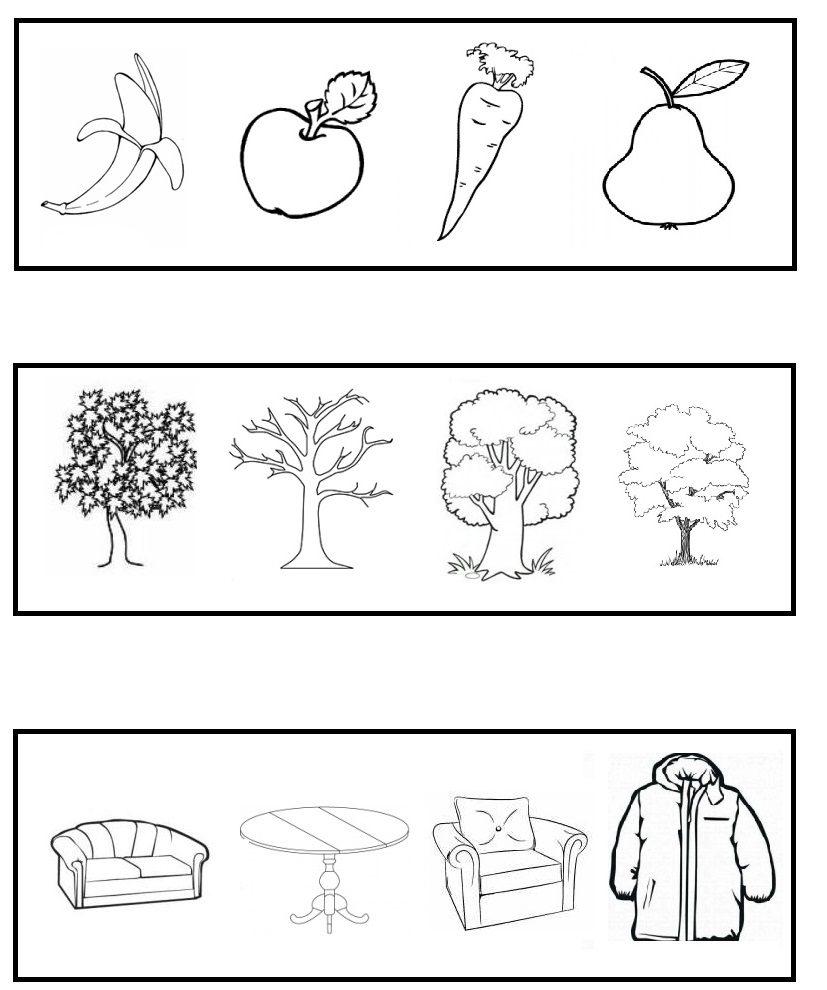 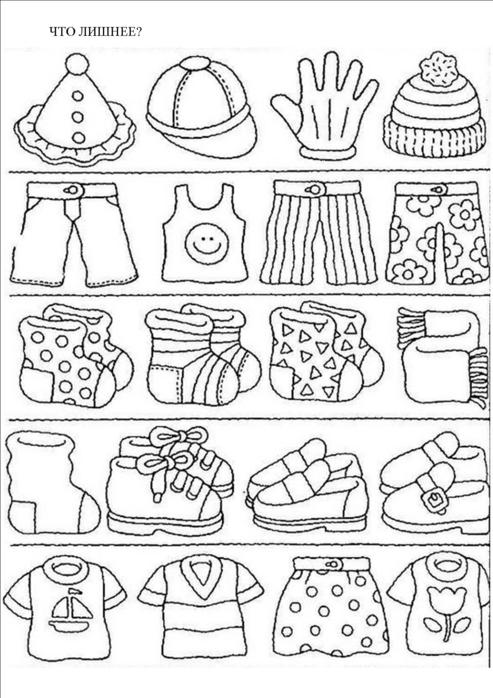 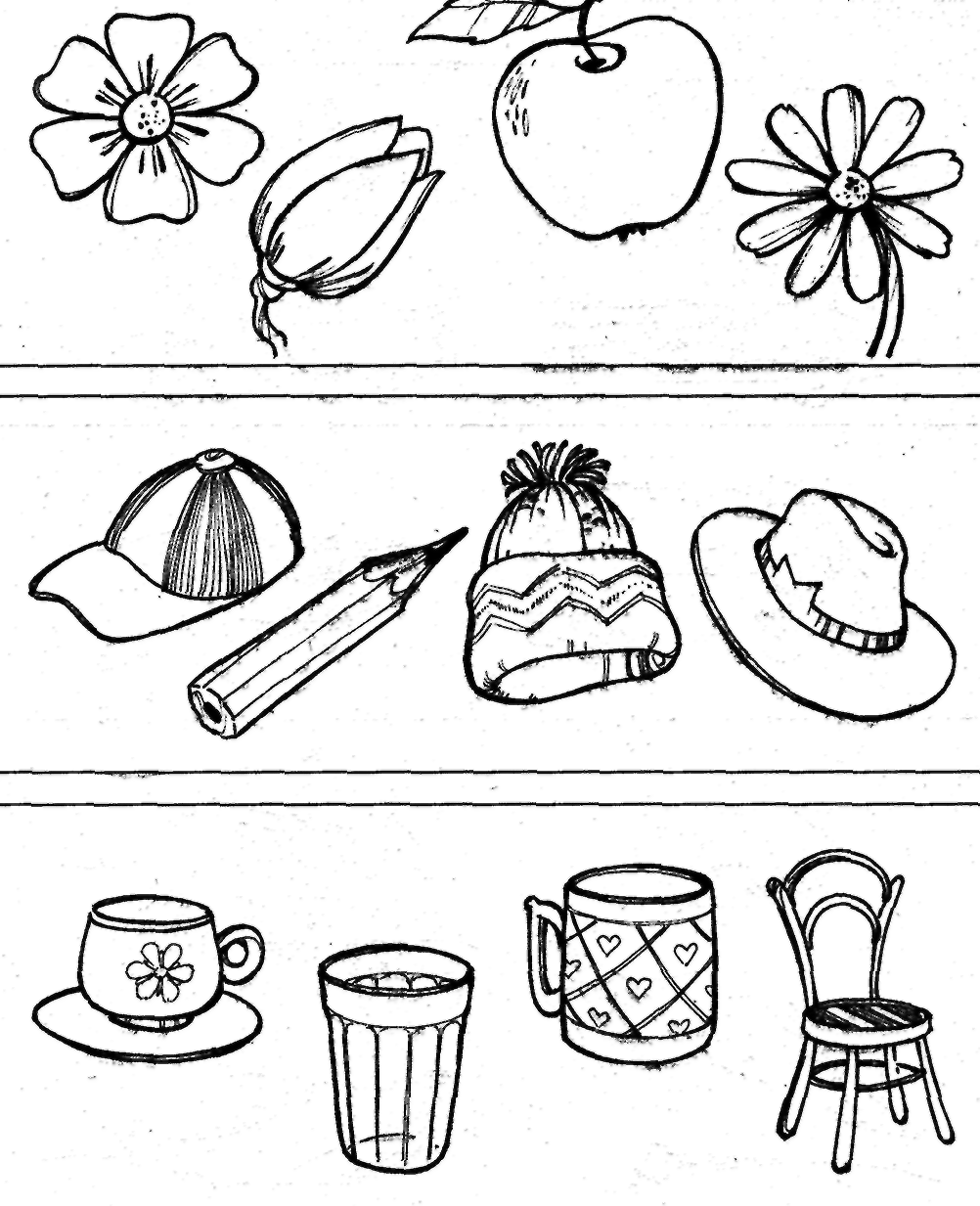 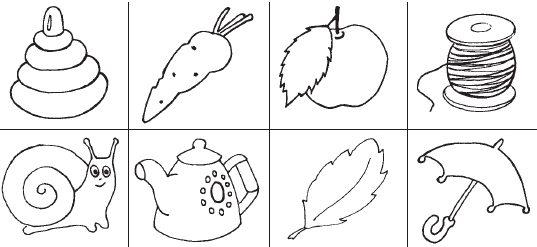 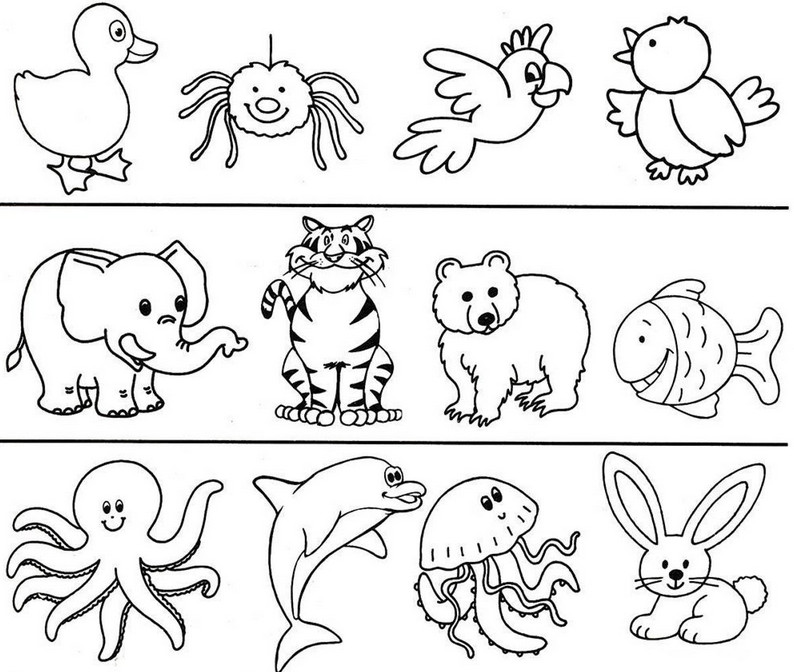 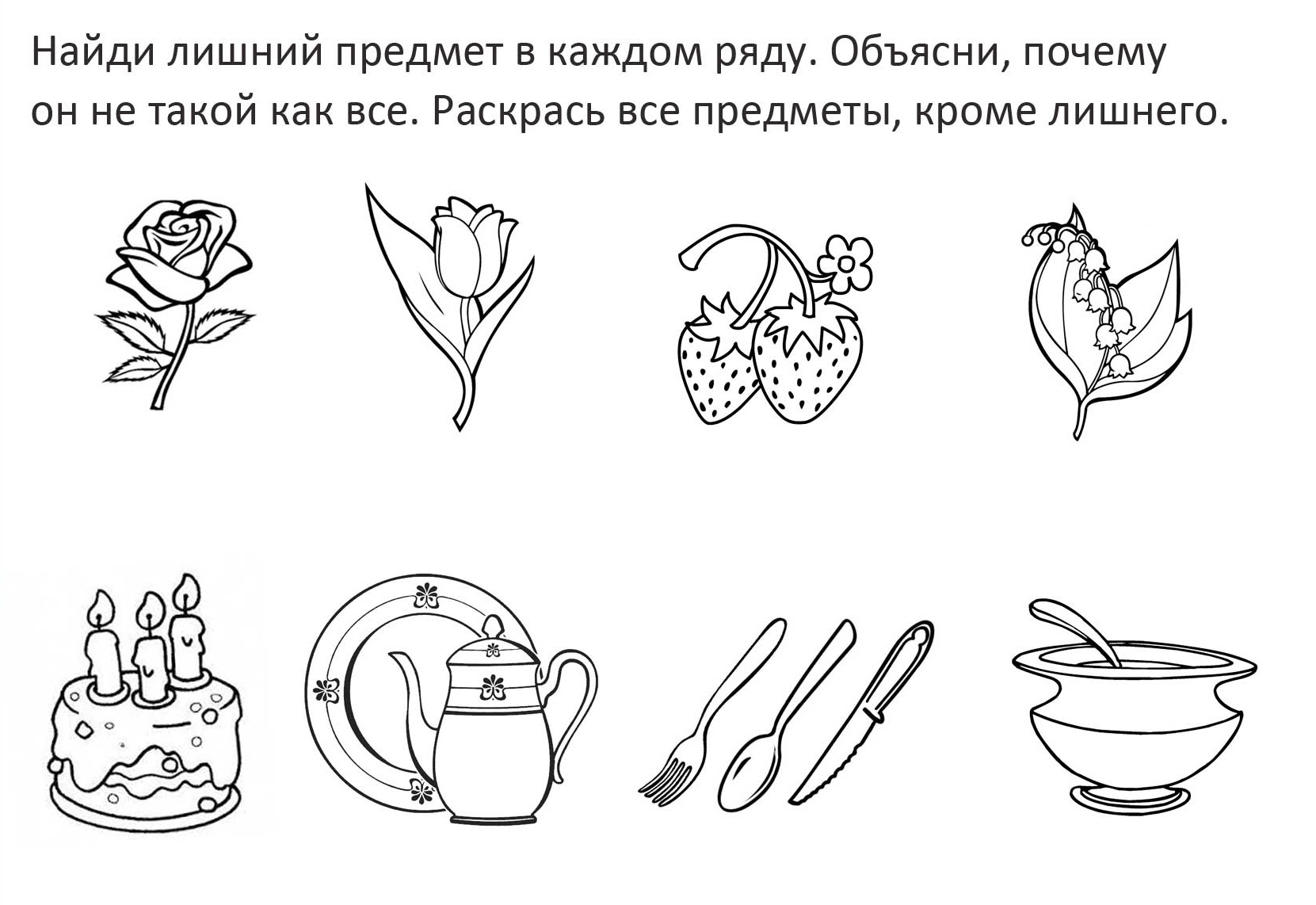 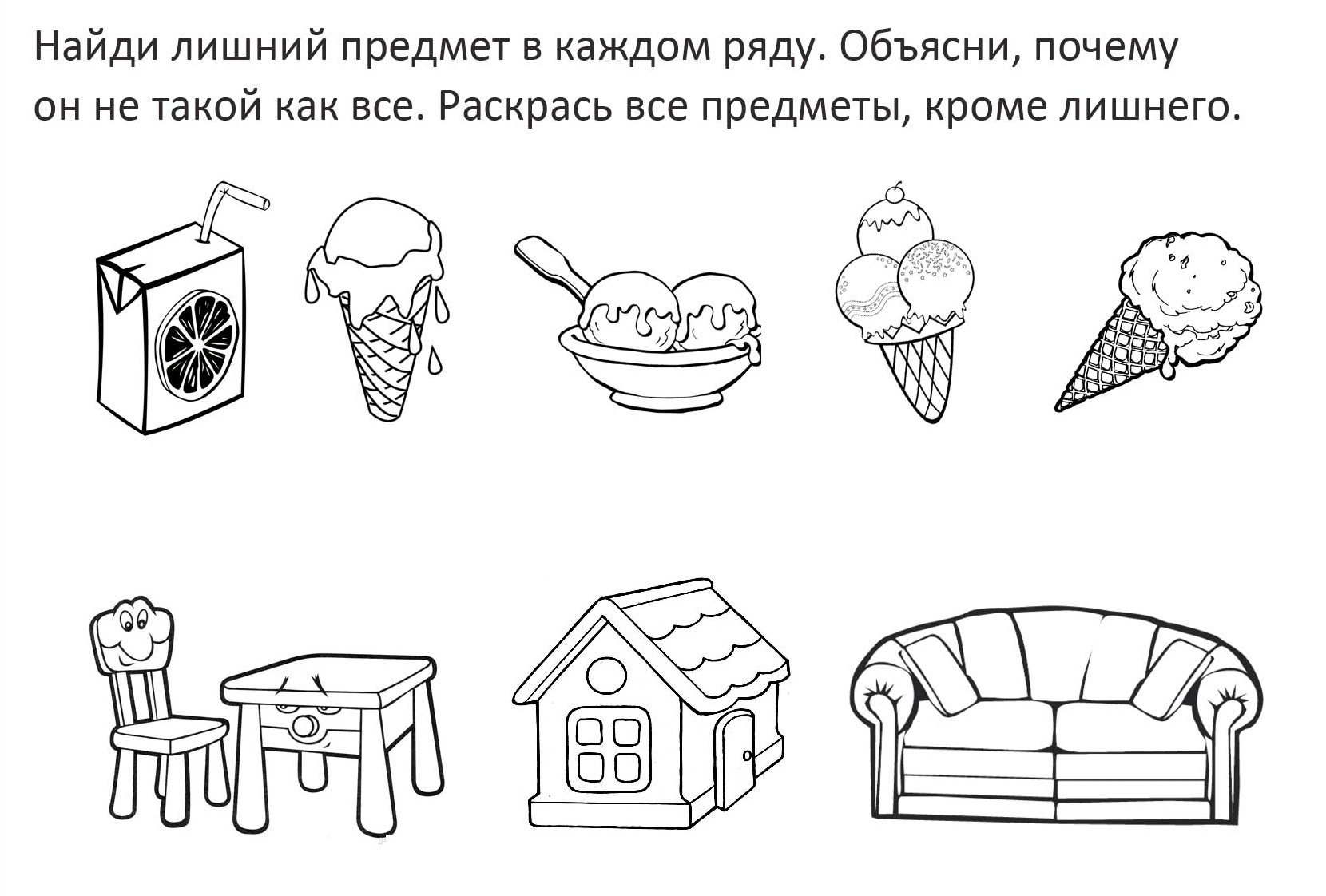 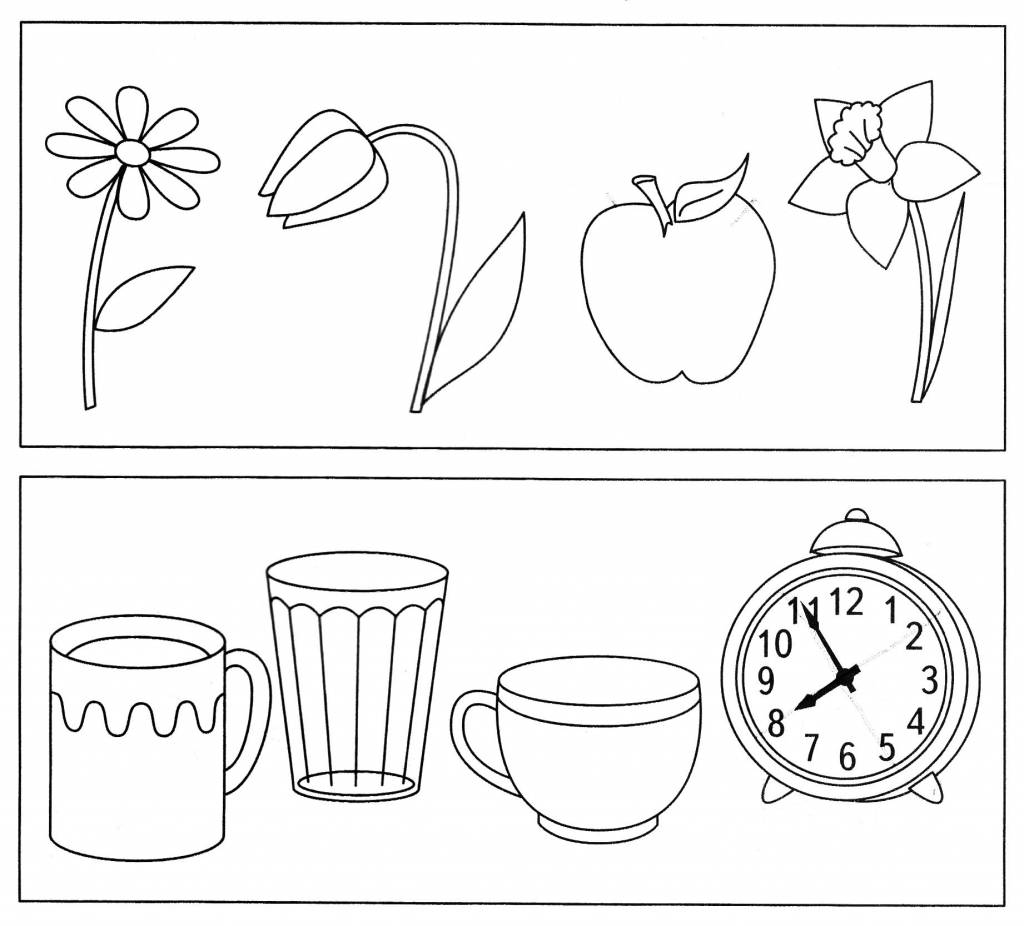 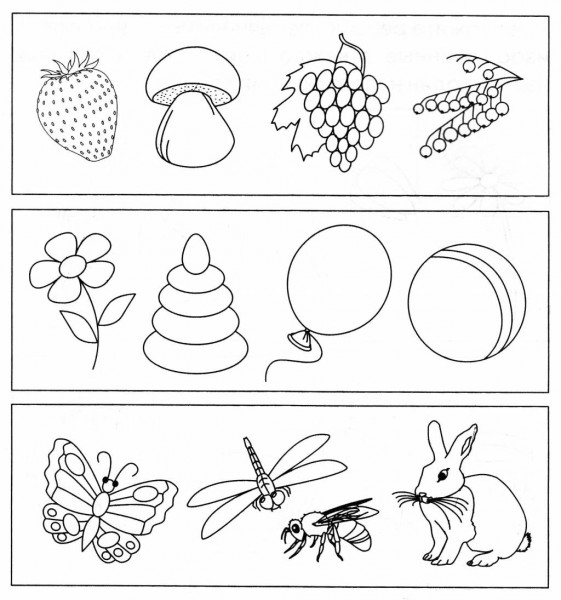 